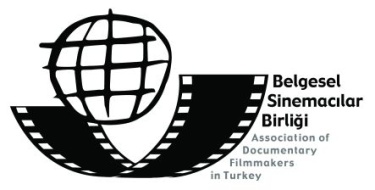 “Hatırlamıyorum…”“Niçin yapıldığını da hatırlayamıyorum…”2000’li yılların başında F Tipi Cezaevlerinin açılmasına karşı ölüm orucuna giren bir grup mahkûma karşı düzenlenen “Hayata Dönüş Operasyonu” çok sayıda mahkûmun hayatına mal olmuştu, pek çok mahkumu da sakat bırakmıştı… Sadece güncel olanın konuşulduğu ama konuşulanların yeni güncel olanlara yerini bıraktığı ve hemen unutulduğu günümüz dünyasında bu ölüm oruçları ve “Hayat Dönüş Operasyonu” da unutuldu…Şu anda Türkiye’nin dört bir yanında süren açlık grevlerinin tıpkı 2000’lerdeki gibi yeni ölümlere yol açmasından endişe duyuyoruz. Gelecekte kimsenin “Hatırlamıyorum” dememesi için, geçmişte bu olayları yaşayan, sakat kalan, birbirleriyle ve gönüllü kişilerle dayanışarak hayata tutunmayı başaran ve hafızalarını toplumsal hafızanın oluşması için açan mahkûmlar üzerine yapılan Üstü Kalsın belgesel filminin gösterimine kamuoyunu davet ediyoruz.Çağrımıza kulak veren duyarlı sivil toplum kuruluşlarının da, olanakları çerçevesinde bu gösterimi tekrar etmesini ve yaygınlaştırmasını diliyoruz. “Hatırlamıyorum” dememek için, belgesel sinemanın gücüne ortak olmanızı istiyoruz. Herkesin herkese ibret vermeye çalıştığı ülkemizde, en büyük ibretin geçmişte olduğunu hatırlamamız gerekiyor. Geçmişi tekrar etmeyelim.Belgesel Sinemacılar Meslek Birliği Yönetim KuruluÜSTÜ KALSIN
GÖSTERİM YERİ VE SAATİ:  BSB ARŞİV-İST OFİSİnönü Mah. Cumhuriyet Cad. No:11-3 Kat:3Elmadağ ŞİŞLİ (Hilton Oteli karşısı)Telefon : 0 212 240 30 01Saat : 14.00 - İkinci gösterim: 16.00FİLM HAKKINDA:F-Tipi cezaevlerinin açılmasına karşı ölüm orucu yapan bir grup mahkum ve 19 Aralık 2000 tarihinde yapılan “Hayata Dönüş Operasyonu” sonrasında Wernike-Korsakoff olan ve hafızalarını yitiren bu mahkumların tekrar sosyal yaşama dönme çabaları. Buçabaların sonucunda kurdukları “yaşam evi”, sosyalleşmek için insanlarla kurmaya çalıştıkları iletişim. Kendi hafızalarını yeniden kazanmaya ve dünyayı yeniden anlamlandırmaya çalışan bu insanların karşısında, operasyonu bütün gün canlı yayında televizyonlarda izledikleri halde operasyonun yıl dönümünü bile hatırlamayan bir toplum. Ve bu toplumun hafızasının, mahkumların hafızası karşısında aciz duruma düşüşü.Yapım Tarihi:  2003
Süre: 26 dakika
Yönetmen: Ceren Bayar, Elif Karadenizli, Dilek İyigün, Savaş İlhan, Özge Kendirci
Yapımcı: Ankara Üniversitesi, İlef Belgesel & Kısa Film Atölyesi
Kamera: Savaş İlhan
Kurgu: Dilek İyigün
